Информационно-аналитический комментарий об инфляции в Приморском крае в октябре 2023 годаГодовая инфляция в Приморском крае в октябре 2023 года ускорилась и составила 8,76% после 8,24% в сентябре. Это выше, чем в Дальневосточном федеральном округе (7,67%) и в целом по России (6,69%). Инфляция в крае ускорилась преимущественно из-за увеличения потребительского спроса и переноса произошедшего ранее ослабления рубля в цены. Основные показатели инфляции в Приморском краев % к соответствующему месяцу предыдущего годаИсточник: РосстатПродовольственные товарыГодовой темп прироста цен на продовольственные товары в октябре увеличился до 7,22% после 6,58% в сентябре.Затраты животноводов продолжали расти. Из-за произошедшего ранее ослабления рубля подорожали импортные препараты, кормовые добавки и обслуживание оборудования. Сложная эпизоотическая обстановка в отдельных российских регионах-производителях, в том числе Приморье, сдерживала возможности расширения предложения. Кроме того, из-за августовского наводнения в крае погибла большая часть посевов зерна, которое является основой корма для птиц. Как результат — ускорение роста цен на мясопродукты и яйца в годовом выражении.Рост издержек, связанный с общим удорожанием продуктов (в частности мясопродуктов), способствовал повышению годового темпа прироста цен на продукцию кафе, ресторанов и закусочных. Непродовольственные товарыГодовой темп прироста цен на непродовольственные товары в октябре увеличился до 10,63% после 9,13% в сентябре.Высокая потребительская активность способствовала перенесу в цены ослабления рубля. В результате ускорился годовой рост цен на мебель, подорожали в годовом сопоставлении строительные материалы, замедлилось снижение цен на некоторые виды бытовой техники.Произошедшее ранее ослабление рубля продолжило оказывать влияние на динамику цен на импортные легковые автомобили с пробегом — годовой темп роста цен на них увеличился. На этот рынок продолжал влиять введенный в августе запрет на импорт некоторых категорий автомобилей, который привел к значимому снижению их предложения.УслугиГодовой темп прироста цен на услуги в октябре снизился до 8,21% после 9,13% в сентябре. Увеличение числа авиарейсов из Владивостока в Таиланд и начавшееся в октябре укрепление рубля способствовали тому, что рост цен на услуги зарубежного туризма в годовом выражении замедлился.Инфляция в Дальневосточном федеральном округе и РоссииГодовая инфляция в Дальневосточном федеральном округе в октябре 2023 года увеличилась до 7,67% после 7,00% в сентябре. Это выше, чем в целом по России, где она составила 6,69%. Инфляция в округе ускорилась преимущественно из-за увеличения потребительского спроса и переноса произошедшего ранее ослабления рубля в цены. Кроме того, росли издержки авиакомпаний, и уменьшилось количество авиарейсов в отдельных регионах округа.Годовая инфляция в России продолжила повышаться, достигнув 6,69% (в сентябре — 6,00%). Основной фактор устойчивого роста цен — высокий потребительский спрос, который в том числе усиливает перенос возросших издержек в цены. В то же время в октябре преимущественно снижались сильно колеблющиеся от месяца к месяцу цены на плодоовощную продукцию, нефтепродукты и услуги зарубежного туризма. По прогнозу Банка России, ужесточение денежно-кредитной политики сдержит избыточное расширение внутреннего спроса и ограничит его проинфляционные последствия. Годовая инфляция в стране в 2023 году сложится в диапазоне 7,0–7,5%. С учетом проводимой денежно-кредитной политики годовая инфляция снизится до 4,0–4,5% в 2024 году и будет находиться вблизи 4% в дальнейшем.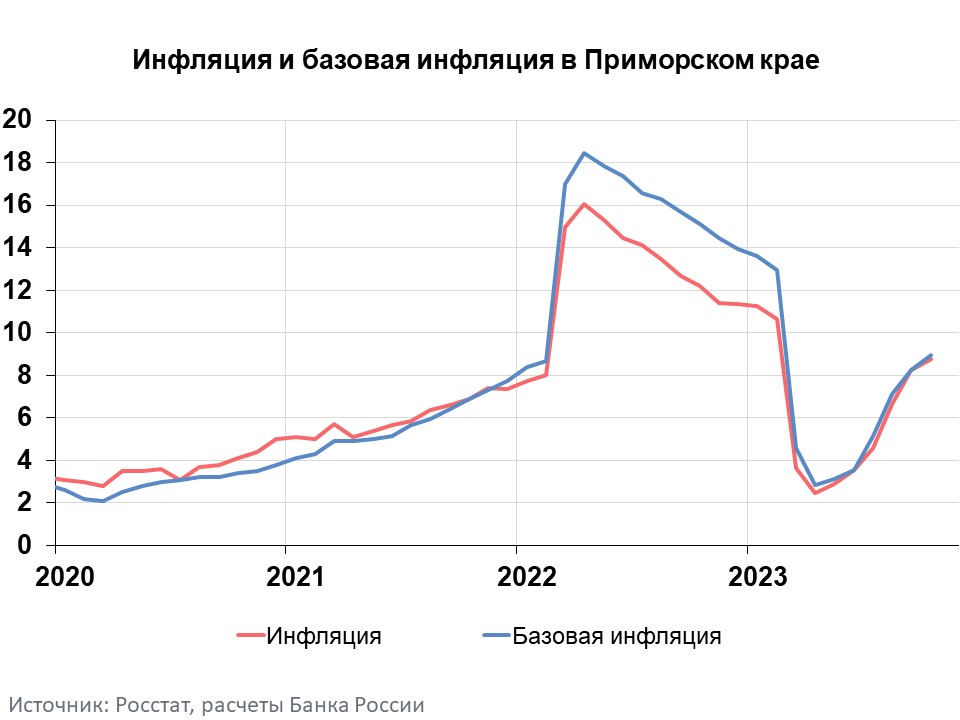 Июнь 2023Июль 2023Август 2023Сентябрь2023Октябрь2023Инфляция3,544,586,638,248,76Базовая инфляция3,535,147,128,238,95Прирост цен наПродовольственные товары1,742,764,836,587,22из них: - плодоовощная продукция-6,85-1,1611,3519,9218,88Непродовольственные товары1,613,917,539,1310,63Услуги8,907,937,739,138,21из них: - ЖКХ9,547,507,248,187,64 - пассажирский транспорт8,58-5,20-4,945,794,34